МИНИСТЕРСТВО КУЛЬТУРЫ МУРМАНСКОЙ ОБЛАСТИ 
ГОСУДАРСТВЕННОЕ ОБЛАСТНОЕ БЮДЖЕТНОЕ УЧРЕЖДЕНИЕ КУЛЬТУРЫ«МУРМАНСКАЯ ОБЛАСТНАЯ ДЕТСКО-ЮНОШЕСКАЯ БИБЛИОТЕКА 
ИМЕНИ В. П. МАХАЕВОЙ»183025, г. Мурманск, ул. Буркова, 30, тел/факс 44-30-48, e-mail: modub@libkids51.ru«01» февраля 2022 г.                                                                                    № Положениео проведении семейного онлайн-квиза «Интернет как образ жизни».Со 2  по 8 февраля 2022 г. пройдёт Неделя безопасного Рунета – крупнейшая российская серия мероприятий по проблемам детской цифровой безопасности и контентной цифровой безопасности. Государственное областное бюджетное учреждение культуры «Мурманская областная детско-юношеская библиотека имени В. П. Махаевой» проводит семейный онлайн-квиз «Интернет как образ жизни» (далее – Квиз).Общие положения:1. Наименование: семейный онлайн-квиз «Интернет как образ жизни».2. Квиз проводится дистанционно, участие бесплатное.3. Настоящее Положение определяет цели и задачи, порядок организации и проведения, порядок определения победителей и призеров, награждения участников.4. Координатор Квиза – ГОБУК «Мурманская областная детско-юношеская библиотека имени В. П. Махаевой»Цели и задачи квиза:привлечение внимания общественности к теме безопасности в сети Интернет;расширение и углубление знаний о кибербезопасности и защите персональных данных;воспитание ответственного поведения в сети Интернет;обмен опытом и укрепление семейных отношений между участниками квиза;стимулирование интеллектуального развития населения.
 Целевая аудитория:К участию в Квизе приглашаются семейные  команды от 2 человек, как минимум один из которых – ребенок.
Сроки проведения онлайн-квиза:со 2 по 08 февраля 2022г. – проведение Квиза (публикация вопросов).с 09 по 14 февраля – подведение итогов, определение  победителей. 
Публикация итогов квиза 15 февраля  в 13.00.Порядок проведения Квиза:1. Организатором и куратором Квиза является ГОБУК «Мурманская областная детско-юношеская библиотека имени В. П. Махаевой» - (далее – Организатор).2. Функции Организатора:- определяет и устанавливает регламент проведения Квиза;- обеспечивает проведение Квиза;- формирует состав Жюри;- решает организационные вопросы;- анализирует и обобщает итоги Квиза;- утверждает список победителей Квиза;- награждает победителей.3. Функции Жюри:- анализирует полученные материалы, ответы участников;- определяет победителей Квиза;- распределяет призовые места.4. Информация о проведении Квиза размещается на официальном сайте ГОБУК «Мурманская областная детско-юношеская библиотека имени В. П. Махаевой» https://www.libkids51.ru/, а также в группе в социальной  сети «ВКонтакте» https://vk.com/modub51.5. Регистрация осуществляется путем заполнения на сайте первого раздела гугл-формы, содержащего название семейной команды, количество участников, адрес электронной почты для дальнейшей идентификации участников онлайн-квиза.Заполняя форму, участники дают согласие на обработку своих персональныхданных, в соответствии с требованиями федерального закона от 27.07.2006 № 152-ФЗ «О персональных данных».О порядке работы с персональными данными можно ознакомиться на сайте в разделе «Наша Библиотека – Документы».
6. Вопросы Квиза будут размещены на официальном сайте ГОБУК «Мурманская областная детско-юношеская библиотека имени В.П. Махаевой» с 11:00 2 февраля до 19:00 8 февраля 2022 года в открытом доступе. В 19.00 8 февраля 2022 года доступ к вопросам и форма приёма ответов закрываются.7. За каждый правильный ответ участник получает 1 балл. Баллы суммируются.8. Победителем Квиза становится семейная команда, набравшая наибольшее количество баллов.Подведение итогов Квиза:1. Итоги Квиза подводятся в период с  9 по 14 февраля. 
Публикация итогов Квиза 15 февраля в 13:00.2. Все участники получают электронный Сертификат, а победители интеллектуальной  игры награждаются электронными Дипломами. Рассылка документов осуществляется в течение 10 рабочих дней с даты публикации итогов Квиза.3. Итоговая информация размещается на официальном сайте ГОБУК «Мурманская областная детско-юношеская библиотека имени  В. П. Махаевой» https://www.libkids51.ru/.Координаторы:Подготовку и проведение Квиза осуществляет отдел электронных ресурсов.Координаторами Квиза являются:Абросимова Наталья Викторовна, главный библиотекарь отдела электронных ресурсовконтактный телефон 8 (8152) 44-56-76Суханова Полина Алексеевна, ведущий библиотекарь отдела электронных ресурсовконтактный телефон 8 (8152) 44-56-76Состав жюри:• председатель жюри: Феклистова Наталья Владимировна, директор ГОБУК МОДЮБ,• заместитель председателя жюри: Абросимова Наталья Викторовна, главный библиотекарь отдела электронных ресурсов,
члены жюри:• Вышкова Ирина Николаевна, ведущий библиотекарь отдела электронных ресурсов,• Остроумова Дарья Дмитриевна, главный библиотекарь отдела информационных технологий, маркетинга и рекламы,• Суханова Полина Алексеевна, ведущий библиотекарь отдела электронных ресурсов,• Черемных Татьяна Борисовна, заведующая отделом информационных технологий, маркетинга и рекламы.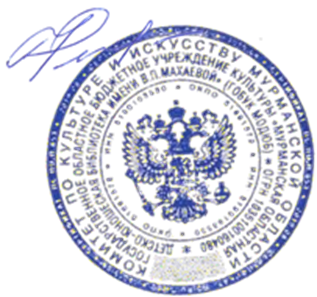 Директор	ГОБУК МОДЮБ                                Феклистова Н.В.